Please note:Copyright in submissions resides with the author(s), not with the Productivity Commission.Following processing, public submissions will be placed on the Commission’s website. Submissions will remain on the Commission’s website as public documents indefinitely.This is a public inquiry and ‘in confidence’ material can be accepted only under special circumstances. You should contact the Commission before submitting confidential material.For submissions made by individuals, only your name and the state or territory in which you reside will be published on the Commission’s website. All other contact details will be removed from your submission.Draft and Final Reports will be available from the Commission’s website on release at:
www.pc.gov.au/inquiries/current/nt-children 	Productivity CommissionSUBMISSION COVER sHEET
(not for publication)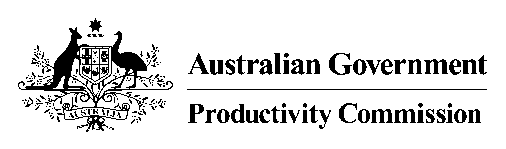 Please complete and submit this form with your submission:Please complete and submit this form with your submission:Name (first name and surname):Name (first name and surname):If submitting on behalf of a company or organisation:If submitting on behalf of a company or organisation:If submitting on behalf of a company or organisation:If submitting on behalf of a company or organisation:If submitting on behalf of a company or organisation:If submitting on behalf of a company or organisation:If submitting on behalf of a company or organisation:If submitting on behalf of a company or organisation:Name of organisation:Name of organisation:Position in organisation:Position in organisation:Phone:Mobile:Mobile:Email address:Street address:Suburb/City:State:P’code:Postal address:Suburb/City:State:P’code:Please indicate if your submission:	Is a public submission, it does NOT contain ‘in confidence’ material and can be placed on the Commission’s website.	This submission does contain SOME 'in confidence' material. Confidential material in this submission is clearly marked as confidential and is not to be placed on the Commission's website. 